OBVESTILOObveščamo vse učitelje, učence in njihove starše, da se je OŠ Otočec pridružila vseslovenskemu okoljsko-humanitarnemu projektu Jaz, ti, mi … za Slovenijo (Stara plastenka za novo življenje). KAJ BOMO ZBIRALI?Zbirali bomo odpadne plastenke z oznako PET .KAKO BOMO TO NAREDILI?Z doslednim ločevanjem in zbiranjem odpadnih plastenk PET.ZAKAJ?Ker bomo pomagali novorojenčkom v Sloveniji. Zbrana sredstva bodo namenjena Ginekološko-porodniškemu oddelku splošne bolnišnice Novo mesto za MONITOR ZA NADZIRANJE VITALNIH FUNKCIJ NOVOROJENČKA.ZBIRANJE ODPADNIH PLASTENK BO POTEKALOOD 27. 3. DO 22. 4. 2019pred šolsko garažo, vsak dan med 6.30 in 8.20.Zbirajo se izključno plastenke z oznako PET.KAKO PRIPRAVITI  EMBALAŽO, PREDEN JO PRINESETE V ŠOLO?preverite, če ima plastenka oznako PET   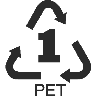 plastenke morajo biti prazne in oprane z vodoplastenke stisnite tako, da zavzamejo čim manj prostora in jih zaprite s pokrovčkom, da ohranijo oblikostisnjene plastenke dajte v vrečo in jih odložite pred šolsko garažo vrečo s plastenkami lahko oddate vsak dan med 6.30 in 8.20 pred šolsko garažo in sicer od 27. 3. do 22. 4. 2019.Hvala za vašo pripravljenost in sodelovanje.Bernarda Vrtačič Turk,vodja zbiralnih akcijNAVODILO ORGANIZATORJAVse zbrane odpadne plastenke morajo biti ločene DOSLEDNO IN PRAVILNO: popolnoma izpraznjene in zbrane v posebni vreči, brez morebitnih drugih odpadkov.Zbirajo se IZKLJUČNO PLASTENKE PIJAČ (voda, osvežilne pijače), kamor ne sodijo »bele plastenke« od mlečnih izdelkov (mleko, jogurt). V primeru, da se v vreči nahaja tudi druga odpadna embalaža (konzerve, pločevinke, karton …), ki ni predmet nadziranja v projektu Jaz, ti, mi za Slovenijo – stara plastenka za novo življenje, bo VZGOJNO IZOBRAŽEVALNI ZAVOD (VIZ) diskvalificiran.